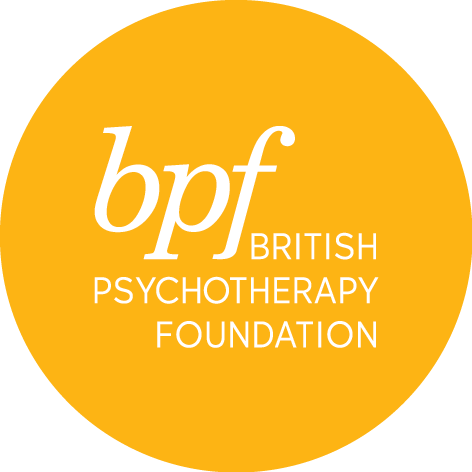 bpf work discussion groupFull Name: Address:Town:Postcode:Telephone:Email:Occupation:What kind of work situation would you be able to contribute to the group?Please list any previous psychoanalytic/Jungian courses, conferences, or contact you have hadWhat is your interest in attending this course?Are you already in touch with the bpf? If not, what further information about our intensive trainings might you find helpful to receive over the course of this work discussion group?How many terms are you applying for?Where did you hear about the course? Would you like to receive information about events and courses at the bpf? YES/NOI certify that the information contained in this application is true and complete. On signing this application form, I confirm that I have read and understood the cancellation and refund policies.Signature:Date: Please return the completed form electronically to Sandra Pereira, MSc, Post Graduate & Public Courses Officer at SandraP@bpf-psychotherapy.org.uk